W&DSC Crowdfunding Campaign 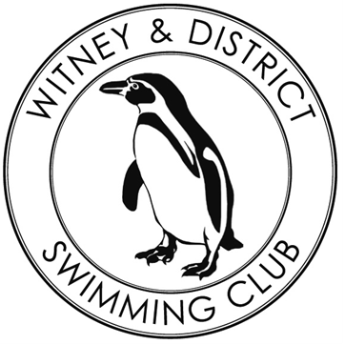 Prize Draw winnersTuesday 16th February 2021All winners will be contacted regarding the collection/delivery of their prizesMany thanks for your supportPrizeWinner(s)1Apple Airpods ProJill Franklin2Win your height in Hobgoblin – Wychwood Brewery Joanna Burson3RAF Brize Norton TourIan Fifield4The Edge Eatery £50 voucherPauline Clark5Amazon £20 gift voucherChristina Slater6Martell cognac 70clPauline Clark7VAT 69 Scotch whiskey 70clChristine Naus8Food hamper Sarah Roche9Beauty Forum – 20min Facial or B,N,S massageVivien Elford10Hair Forum – Cut & Blow dryLucy Palmer113 bottles of wine (2 W,1 R)Pierre Lefort122 bottles of wine (1 W, 1 R)Andrea F13Penguin PackSarah Roche14R&R PackHelena Stewart15Oxford Bus Museum voucher for 1 familyRick Johnson16Pot Luck Bags x 3Graham TannerFelicity TonkinGillian Reynolds